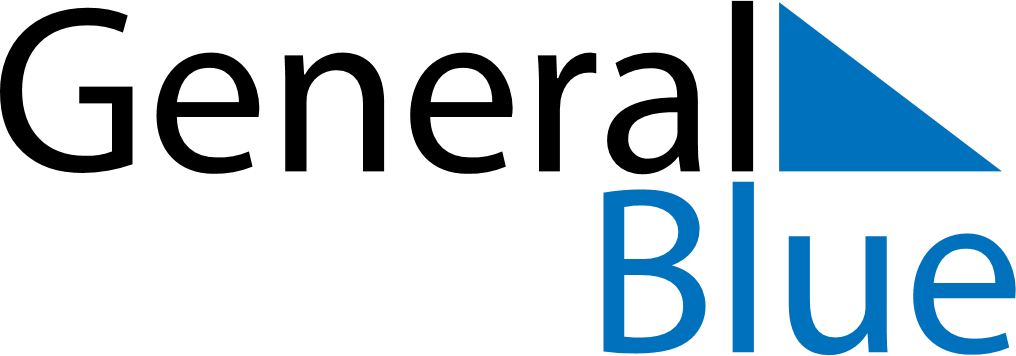 July 2026July 2026July 2026July 2026NicaraguaNicaraguaNicaraguaSundayMondayTuesdayWednesdayThursdayFridayFridaySaturday123345678910101112131415161717181920212223242425Revolution Day26272829303131